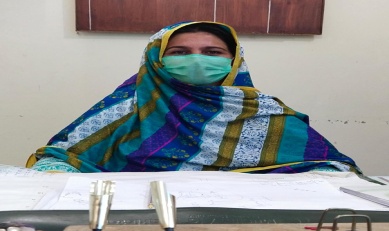 INFORMATION REQUIRED FOR UNIVERSITY WEBSITEName Dr. Tabassum Yaseen (HEC Approved Supervisor)Father’s Name Yaseen KhanGender Female Nationality PakistaniDesignation Assistant Professor Additional Charge Head of Department Botany and Zoology BKUCAdditional Charge HEC Focal Person (PQR) BKUCHighest Qualification Ph.D.Subject/Discipline BotanyThesis Title Arbuscular mycorrhizal fungal association in PulsesDate of completion 23-Oct-2013University University of Peshawar  KP PakistanCountry PakistanArea of Specialization Mycorrhizae Ecology, Mycology and Plant PathologyJob Type Teaching/ Research/AdministrationBPS19Date of Birth 01-January-1981Joining Date22-June-2014Cell No+923329948764 Emailtabassumyaseen@bkuc.edu.pk/zarko.khan@gmail.comM. Phil Students Supervised Ten (10) SupervisedSix (06) Under supervisionPh.D Students Supervised Three (03) under supervision Teaching and Research Experience 07 Years Area of Expertise Mycorrhizae Ecology/Mycology/Plant Pathology Molecular biology of Arbuscular Mycorrhizal fungi  Current Status Assistant Professor (Regular)